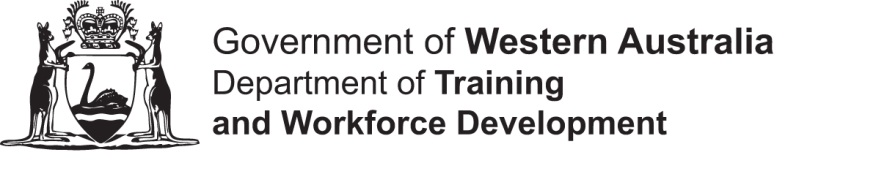 VTEC Governance Assessment Framework June D15/0172760  Printed 19/09/2023Contents  1.0	Introduction	21.1	Background	22.0	Governance assessment	32.1	Timing	32.2	Methodology	32.3	Components of the Self-Assessment Tool	32.3.1	 Principle	32.3.2	 Column 1: Governance element	32.3.3	 Column 2: Documents/Evidence	42.3.4	 Column 3: Indicator	42.3.5	 Column 4: Maturity level	42.3.6	 Column 5: General comments/achievements/actions required	42.4	Analysis of evidence in detail	6Principle 1: Government and public sector relationship	6Principle 2: Management and oversight	7Principle 3: Organisational structure	9Principle 4: Operations	10Principle 5: Ethics and integrity	12Principle 6: People	14Principle 7: Finance	16Principle 8: Communication	18Principle 9: Risk management	192.5	Summary report	20Appendix 1: Consolidated action sheet – TAFE College governance assessment	21 Introduction  The quality of governance is a crucial contributor and safeguard to outcomes delivered by the organisation. While each government agency has some unique features the State Government expects all to display an organisational commitment to maintain a standard of governance that supports success in achieving Government policy objectives.The Public Sector Commission (PSC) defines governance as:encompassing the systems and structures by which an organisation is directed, controlled and operated and the mechanisms by which it and the people within it are held to account.The TAFE College (College) Governance Maturity Self-Assessment Tool examines a range of governance activities to provide a measure of the organisation’s maturity. The analysis can be used to give confidence to the organisation’s Governing Council and executives that it meets governance standards to deliver its core mission for the State Government and wider community.The TAFE College Governance Maturity Self-assessment Tool:assists the College to determine its level of maturity with regard to the governance principles;details performance indicators for standards of governance maturity, and evidence that can be used to measure and manage accountability, compliance, and reporting requirements;  incorporates existing reporting requirements;facilitates the identification of good practice, areas of risk and gaps in meeting the governance principles; andcontributes to the best possible outcomes being delivered by the State training sector.BackgroundColleges are agencies of the West Australian State Government and as such are bound by the requirements of the WA Public Sector Commission (PSC). The TAFE College Governance Maturity Self-Assessment Tool has been built on the nine principles of good governance outlined in the Public Sector Commission’s Good Governance Guide for public sector agencies.Nine principles of good governance. Governance assessment TimingIt is recommended that the self-assessment is conducted and/or reviewed on an annual basis to ensure that the College has up to date knowledge on its governance performance.The self-assessment can be included as part of the internal audit processes and be presented to the College Governing Council for consideration. Any gaps identified can be included in subsequent strategic audits that focus on the areas of governance that have been identified as requiring attention.MethodologyThe Governance Maturity Self-Assessment uses the table below to establish a rating of governance maturity for each governance element.  The elements are themed under the nine governance principles and the overall scores for each principle are then averaged to generate a score for the principle.  An overall maturity score across all principles is then derived. The self-assessment tool also provides opportunity to list the actions needed to address the governance elements.  These actions then form an overall action plan (see appendix 1).Components of the Self-Assessment ToolFigure 1Principle:  [name of the governance principle]PrincipleThe Self-Assessment tool has nine tables that represent each of the Good Governance Guide for Public Sector Agencies outlined by the PSC. Each table then has five columns:Column 1: Governance elementFor each principle, a list of related governance elements is provided (as shown in figure 1 column 1 above).  These elements comprise the policies and practices that would be reasonably expected of a College.Column 2: Documents/EvidenceColumn 2 provides the documents and evidence that would typically be in place to meet the Governance element. Additional documents or evidence may be included by the College.Column 3: IndicatorColumn 3 provides an indicator to measure how well the College has met the evidence requirement.  Column 4: Maturity levelThe maturity level is a measure of whether the College is meeting the requirements of the governance element. Analysis of the evidence provided by the College (in column two) using the indicator (in column 3) as a guide will be assessed in column 4 and expressed as a maturity level.The scoring values are outlined below.			     NA = Not applicable     0 = Incomplete. Principle element is not met, only partially met or in development.      1 = Established.  The process is performed and managed consistently.Column 5: General comments/achievements/actions requiredColumn 5 allows for the recording of comments regarding the scoring or gaps identified. Based upon the analysis of the evidence provided, this column will outline the action that is required from the College to address any gaps identified. Comments should be made regarding achievements and improvements. NA scores should be explained.Baseline responses should include comments such as ‘opportunity for improvement’ (“OFI”) or ‘required action’ (“R”). OFI and R comments would be followed by proposed responses and actions.Final scoreThe final maturity score is determined by adding the maturity scores for each element and dividing by the number of scored elements for each principle. (NA elements should not be used).The nine Principles’ averages are then added to arrive at an overall governance maturity score.A score less than 9 overall is a concern. The College should be investigating “0” score elements and planning responses to address gaps.Where gaps exist Where evidence sought is not in place the “if not why not?” principle should apply. If a College is using an alternative approach or considers that a governance indicator does not apply or is NA in a particular situation an explanation should be documented.The College should have action plans where it does not meet the minimum standards of governance and identify tangible timeframes within which to establish policies and processes for embedding best practice standards of governance in its operations. These plans should be outlined in the Consolidated Action Sheet (Appendix 1).Summary report A summary can then be made of the key findings and actions. (see section 2.5).Support provided to Colleges The Department of Training and Workforce Development’s Training Provider Governance unit is available to provide guidance with specific policies, procedures and frameworks for Colleges to populate and adapt to their specific needs and policy frameworks. Analysis of evidence in detailPrinciple 1: Government and public sector relationship The organisation’s relationship with the government is clear Highlighted Governance Elements are those provided in the Public Sector Commission’s Good Governance Guide Operational Matrix  Principle 2: Management and oversight The organisation’s management and oversight is accountable and has clearly deﬁned responsibilities Principle 3: Organisational structure The organisation’s structure serves its operations Principle 4: Operations The organisation plans its operations to achieve its goals Principle 5: Ethics and integrity Ethics and integrity are embedded in the organisation's values and operations Principle 6: People The organisation's leadership in people management contributes to individual and organisational achievements Principle 7: Finance The organisation safeguards ﬁnancial integrity and accountability Principle 8: Communication The organisation communicates with all parties in a way that is accessible, open and responsive Principle 9: Risk management The organisation identiﬁes and manages its risks Summary reportDate of assessment: Good practice identified:Gaps identified:Overall assessment and progress under each principlePrinciple 1 Principle 2 Principle 3Principle 4Principle 5Principle 6Principle 7Principle 8Principle 9Recommendations for improvement are detailed on the following consolidated action sheet.Appendix 1: Consolidated action sheet – TAFE College governance assessmentACTIONS ARISING FROM ASSESSMENTGovernance element Documents/Evidence ProvidedIndicatorMaturity levelGeneral comments/achievements/ actions requiredColumn 1Column 2Column 3Column 4Column 5Governance element Documents/EvidenceIndicatorMaturity levelGeneral comments/achievements/ actions required1.1A document defines responsibilities and accountabilities between the chief executive and the minister.Current Managing Director's (MD) Performance Agreement and reviews.Agreement by due date.College input on local needs is provided to the MD’s performance agreement.1.2Processes exist to manage communication and other interaction between ministers and other parliamentary representatives and the agency.Communications protocols and policies.A system to track Ministerial and Departmental requests for information and communications.                                          Tracking system is up to date and accessible. System indicates responses on time.1.3Communication and other interactions are recorded and monitored.Responses to statutory and regulatory compliance, annual report.College Policies.Records system.Confirmed receipt by due date of compliance returns. Number of communications regarding late submissions or non-compliant returns.Records of communications are kept and are accurate.1.4Memorandums of understanding (MOUs) and contracts with funding bodies are established and kept currentDPA and addendums, minutes of meetings with the Department and contract partners.Annual report.Realistic targets, performance measures and reporting have been negotiated and agreed.Changes are registered as required throughout the year.1.5Communication agreement with Minister and Parliamentary Secretary (S74) in place.Communication agreement.Staff responsible for communications are aware of the contents of the agreement. Signed document on file.TotalAverage – Total score divided by number of elements scoredGovernance element Documents/EvidenceIndicatorMaturity levelGeneral comments/achievements/ actions required2.1Organisational structure is up-to-date and has been approved by the Governing Council.Organisational structure.Record of Governing Council signoff available. Position descriptions up-to-date and signed off.2.2A document defines roles, responsibilities and accountability for all relevant levels of management.Organisational structure.Position descriptionsUp-to-date:organisation structure;organisation roles and responsibilities;key decision making groups membership; and accountabilities.2.3Governing Council and administrative committees’ roles and relationships are clearly defined.Terms of reference – Governing Council and committees.College committeesTerms of reference are on file and reviewed by due date for the Governing Council and all committees and sub-committees.2.4Governing Council membership skills are reviewed to inform future selection.Governing Council structure and membership and appointment process.Governing Council skills matrix is updated prior to the selection process.2.5Governing Council members clearly understand their roles.Governing Council terms of reference and appointment process.New Governing Council members receive a comprehensive induction.2.6The Governing Council ensures that it manages business efficiently and effectively, within the limits of its statutory functions and powers.Governing Council minutesGoverning Council meetings involve frank and open discussion.Meetings agendas and papers are circulated in advance of meetings.Records are kept of decisions and actions or progress against those reported to the Governing Council.2.7A strategic plan outlines the agencies key strategic goals and outcomes and outputsStrategic Plan.Strategic plan is compliant with the College Strategic and Annual Business Planning Framework.Minister accepted current plan on first submission.2.8The Governing Council sets the overall strategic direction and monitors performance against KPIs.Strategic Plan.Business plan.Annual report.Internal reporting.Governing Council has signed off the Strategic plan.Managing Director regularly reports to the Governing Council on the achievement of Strategic Plan KPIs.The Governing Council has sufficient information to assess the financial and non-financial position and performance of the college.2.9Operational plans and programmes of work exist that define critical success factors and outline how key strategic goals and outcomes will be accomplished at all levels of the agency.Operational plans Key Performance Indicators (KPIs)Annual Business plansAnnual reportKPIs linked to strategic plans are used in Annual Business plans and operational planning and are understood by operational staff.2.10Positions responsible for funding agreement outcomes are clearly identified.Delivery and Performance Agreement. Contracts.Operational plans. Responsibility for delivery of DPA targets and funded programs is clear. Positions responsible for contract management are named.2.11Managing Director’s performance is managed by the Governing Council.Documented meetings Governing Council Chair and MD.Evidence that Governing Council Chair communicates with MD. Meetings held regularly. eg monthly at a minimum 2.12A delegations framework defines authority levels from Governing Council to MD and administrative arrangements from MD to staff. Minuted delegations and administrative arrangements.Delegations from Governing Council to MD are signed by current Governing Council Chair and minute on record.Administrative arrangements are recorded and up-to-date.2.13Performance measures are defined and monitored for the Colleges strategic goals.Strategic PlanAnnual reportCompliance reportingVET Quality Framework: Standards for RTOs Audit process and reports.Evidence that the organisation participates and responds to audit process and meets policy and legislative requirements.KPIs are defined in the strategic plan and reported in the annual report; findings are rectified within indicated time frame.Responsibility for compliance is part of JDFs.TotalAverage – Total score divided by number of elements scoredGovernance element Documents/EvidenceIndicatorMaturity levelGeneral comments/achievements/ actions required3.1Policies ensure that the agency’s structure serves its key strategic goals and outcomes.Organisational structure.Policies.Corporate executive membership.Minutes of meetings.The organisation’s structure is regularly reviewed as part of organisational performance.Business units are clear about their contribution to strategic goals/outcomes. 3.2Organisational structure fits operations.Organisational structure representation of business units and organisational structure. Eg as shown on recruitment documents and website.A structure outline is available that matches recruitment advertising and representation on websites. 3.3Operational plan activities are clearly allocated within the organisational structure.Operational plan.Operational plan objectives and KPIs have been clearly aligned with operational units.3.4Processes exist to manage structural change and the relationships between business units.Change management policy and processes.Change management policy is used and specifically referred to for organisational change. Records are kept as part of change process. 3.5Performance measures identify how well the structure delivers against strategic plans.Operational plan.Annual report.Internal reports from program areasAnnual report shows acceptable performance against Strategic plans and Business plan KPIs.Internal reports are reviewed and generate responses; there is a cycle of internal reporting and review.TotalAverage – Total score divided by number of elements scoredGovernance element Documents/EvidenceIndicatorMaturity levelGeneral comments/achievements/ actions required4.1Policies enable operations to deliver against the agency’s key strategic goals and outcomes.Policy library and registers.Procedures exist to guide the development and review of policies.Policies are reviewed on time.4.2Monitoring and acquittal process for the Strategic Plan. Strategic plan and plan for monitoring and review.Strategic plan is reviewed annually and reported to Governing Council. KPIs established.4.3Strategic planning framework meets the needs of the College. Strategic Plan and planning for developing the next one.A project plan that includes wide internal and external stakeholder consultation is in place to develop the next strategic plan.4.4Agency’s operational plans and programs of work support the agency’s key strategic goals and outcomes and are regularly adjusted to changes in strategic and environmental imperatives.Strategic planAnnual Business plan.Operational plans.The business plan for the year’s operations is used to guide the Colleges decisions.The business plan complies with the Guidelines for Annual Business Plans and is linked to operational plans. Operational plans are reviewed by due date by MD with relevant committee(s). Plans are built into performance management system for staff.4.5Strategies are in place to maintain physical assets.Strategic Infrastructure plan (SIP).10 year maintenance plan/schedules. Minor capital works and maintenance budget.Issues log and recording systems.ICT management plan.ICT security plan.Infrastructure plans are in place and are linked to strategic and business plans.System is in place to record facilities issues and responses. System informs maintenance planning.ICT Security plan is integrated into corporate planning.4.6A proper and adequate record is maintained of the performance of the agency’s operations as aligned with its key strategic goals. Record keeping plans and policies.Records are well managed and meet legislated requirements (State Records Act).All staff trained to use records system, required documents are in place. eg Retention and disposal schedule is up to date.4.7Enrolment and student management systems are in place to support operations.Student management system (SMS)SMS system delivers functionality required. Low/acceptable breakdown rates particularly during peak periods.4.8College seeks feedback from stakeholders to inform planning.Student, staff, industry surveys. Evidence that information from stakeholders is used to inform decision making and planning.Student and staff satisfaction surveys carried out according to requirements, industry surveys and consultations are built into planning and responses recorded for action.4.9Business process and outcome specific KPIs track the agency’s performance against its strategic and operational plans.Operational plans, KPIs.Annual report.KPIs are used to report on performance.4.10Performance evaluation and audits are conducted.Annual report.Compliance reportingInternal auditBusiness process and outcome specific key performance indicators track the organisation’s performance against its strategic and operational plans.Performance evaluation and audits are conducted.The annual report reports on compliance.TotalAverage – Total score divided by number of elements scoredGovernance element Documents/EvidenceIndicatorMaturity levelGeneral comments/achievements/ actions required5.1The agencies values and code of conduct reflect the WA Code of Ethics and define the standards of official conduct and professional behaviour expected of all employees.Values statements.Staff code of conduct, code of ethics.Induction and recruitment policies and processes.Statements exist and staff are aware of them and what they mean.Values and ethics are built into inductions.5.2The agency’s ethics and integrity risks are identified and policies and operational processes address then (eg procurement and conflict of interest)Risk management plan.Policies and procedures.Records management system.Registers are in place for gifts, benefits and hospitality. Minutes of meetings record conflicts of interest.Procurement procedures are audited for compliance.5.3People management frameworks define the response to unethical behaviour.Policies:Record keepingFOICommunication protocolsGifts, benefits and hospitalityConflict of interestCorruption prevention and detectionSponsorshipInternal audits/reviews are undertaken to confirm that policies are in place and a system is in place to ensure that all staff are aware of the policies and all staff comply. 5.4Processes are in place to provide supervision and assistance and enable follow up of non-compliance (eg through PID disclosure)Policies, induction and registers.PID officers in place and processes understood by all staff. 5.5A structured process is in place to monitor official conduct and professional behaviour (eg compliance audit, performance management)Staff code of conduct, code of ethics.Induction and recruitment policies and processes.Records to verify trained staff.All staff have been informed of their obligations and a system is in place to ensure this happens.All staff have attended or are about to attend accountable and ethical decision making training. 5.6Governing Council has a guide for conduct and ethical behaviour.Governing Council Code of conduct, Governing Council handbook, signed fit and proper statements.All members of Governing Council have signed documents which are kept in a designated repository.5.7Complaints are handled fairly and without prejudice.Complaints handling and recording system.Complaints are resolved within policy timeframe; complainant confidentiality is preserved as required.Complaints system is included in the audit schedule.TotalAverage – total score divided by number of elements scoredGovernance element Documents/EvidenceDocuments/EvidenceIndicatorMaturity levelGeneral comments/achievements/ actions required6.1Policies enable the attraction retention and management of people.Recruitment and employment and human resources policies and procedures.Recruitment and employment and human resources policies and procedures.There is a comprehensive policy library of human resources policies and procedures that comply with the Equal Opportunity Act, PSC Commissioners instructions and Premier’s Circulars.No successful appeals against processes and the internal audit has shown no issues.6.2Organisation manages people and professional development to achieve organisational objectives.Performance management policies and procedures.Professional Development Plan.Performance management policies and procedures.Professional Development Plan.Performance management system is used for all staff and system is directly linked to the Strategic and business plans.Substandard performance policy process is well documented and understood. Records are kept. Low number of complaints about the operation of the process.A professional Development Plan is available that is based on skills audits or gap analysis.6.3Plans ensure that processes decisions and actions are based on the principles of fairness, equity and diversity, and are consistent transparent, impartial and open for review.Substantive Equality policy, Equal Employment and Diversity Plan.Disability Access and Inclusion Plan (DAIP).Substantive Equality policy, Equal Employment and Diversity Plan.Disability Access and Inclusion Plan (DAIP).College practices the intent of the Policy Framework for Substantive Equality.Policies in place. No complaints via the Equal Opportunity Commission.Equal employment and diversity plan and DAIP are in place and are used as planning tools.Targets in the plan are measured and reported.6.4Feedback processes identify issues in people management practicesAnnual report.Records management system.Annual report.Records management system.Compliance with human resources policies are reported and material matters reported to oversight bodies.6.5Process to manage grievances is in place and used.Grievance resolution policy and records.Grievance resolution policy and records.Grievance system reports are available, confidentiality is preserved.6.6System is in place to manage workers compensation and rehabilitation.Workers compensation and injury management system and documents.Workers compensation and injury management system and documents.Policies are in place and suitable staff resources or contracted resources are available to rehabilitate staff as required and records kept.Organisation has confidential records of all claims, responses and payments.Incident/accident forms are used and reviewed.6.7System is in place to manage leave. Policies and planning documents related to leave. Annual report.Policies and planning documents related to leave. Annual report.Leave is managed, leave balances meet required levels, leave approvals are recorded.6.8Change is managed in accordance with policy and industrial agreements to minimise disruption to the College and staff.Change management policy, HR planning.Change management policy, HR planning.There is evidence that significant change is managed according to Policy and industrial relations agreements. TotalAverage – Total score divided by number of elements scoredGovernance element Documents/EvidenceDocuments/EvidenceIndicatorMaturity levelGeneral comments/achievements/ actions required7.1Finance policies define the key strategic goals and outcomes for which the agency’s finances must be employed.Finance policies and procedures. Finance policies and procedures. College’s strategic goals and high level KPIs are incorporated into finance policies.7.2A formal audit charter specifies roles and responsibilities, composition and structure of all audit functions.Audit policy and framework documents.Audit policy and framework documents.Audits are conducted according to the framework and nominated personnel. Audit practice reflects the framework.Audit results are reviewed by the organisation’s executive.7.3Processes ensure the proper recording of financial transactions consistent with applicable accounting standards.Financial Management Policy and procedures.Finance manual.Chart of accounts.Financial Management Policy and procedures.Finance manual.Chart of accounts.Manual review log shows the manual is current. Internal audit shows compliance with policies.Chart of accounts is uploaded to the accounting system and is the only source of account coding information.7.4Financial operations contribute towards the agency’s key strategic goals and outcomes and uphold the highest level of integrity.Finance policies and procedures. Audit reports.Finance policies and procedures. Audit reports.There are processes to assess the management of the finance system in relation to strategic plans.Number of adverse audit findings is low.7.5Structured processes are in place to monitor and audit financial performance against budget and key strategic goals, both at executive level as well as by independent audit committee.Finance policies and procedures. Financial Audit and Risk Management (FARM) committee terms of reference.Finance policies and procedures. Financial Audit and Risk Management (FARM) committee terms of reference.Procedures are used and records maintained as evidence.FARM committee/s established with TOR in place. There is evidence that the committee/s meet and decisions are recorded.7.6A framework for managing procurement is in place.Procurement policies.Audit reports.Procurement policies.Audit reports.Procurement system in place and evidence the system and policies are used. Procurements are well documented and good standards of probity are adhered to.7.7Staff have clear boundaries for financial authority.Incurring officers register.Certifying officers register.CFO position description (JDF)Incurring officers register.Certifying officers register.CFO position description (JDF)Internal audit shows that the registers are current and there is no evidence that unregistered officers are incurring or certifying.CFO has qualifications that meet the position description requirements.7.8Assets are managed to support the organisation and manage loss.Asset register and management policiesDocumentation identifying responsible officer to allocate assets with a unique asset number.Asset register and management policiesDocumentation identifying responsible officer to allocate assets with a unique asset number.Asset register maintained, audits conducted in accordance with the policy. Responsibility clearly identified.TotalAverage – Total score divided by number of elements scoredGovernance element Governance element Documents/EvidenceDocuments/EvidenceIndicatorIndicatorMaturity levelMaturity levelGeneral comments/achievements/ actions requiredGeneral comments/achievements/ actions required8.18.1Communication policies ensure the agency’s communication is open, accessible and responsive.Communication policies ensure the agency’s communication is open, accessible and responsive.Communication policies.Marketing documents and content, letter templates, websites.Communication policies.Marketing documents and content, letter templates, websites.Course advertising and marketing and communications to potential students and to students are accurate.Compliance with Standards for RTOs and no audit notes regarding communications and marketing.Course advertising and marketing and communications to potential students and to students are accurate.Compliance with Standards for RTOs and no audit notes regarding communications and marketing.8.28.2Policies ensure information is disseminated through correct channels, in a timely manner and to the right group.Policies ensure information is disseminated through correct channels, in a timely manner and to the right group.Communication framework, style guides.Records management system.Communication framework, style guides.Records management system.Process is in place to manage communications.Style guide is current and available to staff.Process is in place to manage communications.Style guide is current and available to staff.8.38.3Communication with the Department and Minister’s office is well managed.Communication with the Department and Minister’s office is well managed.Briefing templates and approval processes. Requests for information and responses. Communications log.Briefing templates and approval processes. Requests for information and responses. Communications log.Communications meet timelines and are accurate. None returned. Measured by Communications log or register.Feedback from stakeholders is positive.Communications meet timelines and are accurate. None returned. Measured by Communications log or register.Feedback from stakeholders is positive.8.48.4Processes assist in complying with legislation on record keeping, public interest disclosure (PID) and FOI, in safeguarding the confidentiality and integrity of information, and in preventing unauthorised, false or premature disclosure.Processes assist in complying with legislation on record keeping, public interest disclosure (PID) and FOI, in safeguarding the confidentiality and integrity of information, and in preventing unauthorised, false or premature disclosure.Policies re PID, FOI, records management.Policies re PID, FOI, records management.Policies are in place. Evidence that training is carried out to ensure that policies are in action. PID Officers in place.FOI policy and process in place with decision makers identified. Access to FOI requests is simple.Policies are in place. Evidence that training is carried out to ensure that policies are in action. PID Officers in place.FOI policy and process in place with decision makers identified. Access to FOI requests is simple.8.58.5Internet strategy is accessible and informative.Internet strategy is accessible and informative.Website content. Website management policies.Website content. Website management policies.Responsibility for web content and policies is assigned. Information is current.Feedback from users is positive. Responsibility for web content and policies is assigned. Information is current.Feedback from users is positive. 8.68.6An audit strategy exists to monitor compliance with communication policies and strategies.An audit strategy exists to monitor compliance with communication policies and strategies.Annual reportCompliance reportingAnnual reportCompliance reportingAudits reported in the annual report show compliance with policies and strategies.Audits reported in the annual report show compliance with policies and strategies.TotalTotalAverage – Total score divided by number of elements scoredAverage – Total score divided by number of elements scoredGovernance element Documents/EvidenceIndicatorMaturity levelGeneral comments/achievements/ actions required9.1Policies exist for the governance and management of material risks.Policies exist for the governance and management of material risks.Risk management policy and documentation.Governing Council committee structure and minutes.Evidence that risk is actively managed. Business cases include risk management plans; Business planning includes analysis of risk. Policy is used and records kept.Governing Council Risk Management Sub-Committee (or equivalent) established with terms of reference, committee meets regularly. If no sub-committee Governing Council minutes show that risk is considered ie standing item on agenda.9.29.2The agency’s risk exposure is evaluated and remediation plans are implemented.Risk management planPolicyInsurance.Risk management plans are reviewed annually and endorsed.9.39.3Preventative measures for key risk categories are in place.Occupational health and safety policy/s.OH&S records, incident logs.Insurances, RiskCover databaseOH&S inspections are carried out to meet legislative requirements, records are current. No Worksafe notices issued. No significant workplace injuries.Insurance documentation is up to date, a process is in place to ensure new significant insurable assets are recorded and included on the insurance schedule.9.49.4Risk management is embedded in strategic and operational planning.Strategic planning frameworkOperational planning framework.All operational plans include risk management that could be a separate risk management plan or a record that risk has been explicitly considered. Managers have explicitly signed to accept risk.Acceptance of risks is approved by the nominated authority.Governing Council devotes time in its agenda to consider risk.9.59.5Procedures are in place to monitor incidents from the identified risk categories.Risk management plans.Plans are monitored for incidents.Processes are in place to respond to manifested risks.TotalAverage – Total score divided by number of elements scoredItem Action Required Responsibility PRINCIPLE 1PRINCIPLE 1PRINCIPLE 1PRINCIPLE 2PRINCIPLE 2PRINCIPLE 2PRINCIPLE 3PRINCIPLE 3PRINCIPLE 3PRINCIPLE 4PRINCIPLE 4PRINCIPLE 4PRINCIPLE 5PRINCIPLE 5PRINCIPLE 5PRINCIPLE 6PRINCIPLE 6PRINCIPLE 6Item Action Required Responsibility PRINCIPLE 7PRINCIPLE 7PRINCIPLE 7PRINCIPLE 8PRINCIPLE 8PRINCIPLE 8PRINCIPLE 9PRINCIPLE 9PRINCIPLE 9